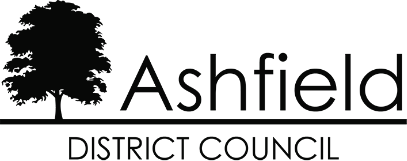 Section 1VOLUNTEER ROLE DESCRIPTIONDIVISION:	Place and CommunitiesSECTION:	Place and WellbeingPOST TITLE:	Event SupportRESPONSIBLE TO:	ADC Place and Wellbeing Staff LOCATION:	Any location within Ashfield DistrictSection 2OVERALL ROLE PURPOSETo support the operations of events, helping the Council to deliver its purpose of providing community events.Section 3KEY TASKS AND RESPONSIBILITIESTo assist Place and Wellbeing staff in a way that supports the Council’s purpose of helping to provide safe and accessible community events.Supporting event activities in cooperation with partner groups.Following relevant health and safety regulations.Wearing protective and safety equipment when required.Participating in training/awareness of risk assessments/safe systems of work.Using small pieces of equipment such as litter pickers, and basic sports equipment (balls, rackets etc as appropriate) and craft materials and resources.Draft Prepared by: J Tattersfield	Post Holder:Approved by:	G Welch	Date: 8 November 2017Ashfield District Council is working towards Equal Opportunities and welcomes applications from all sections of the Community